  Razón SocialS.A. de C.V.NOMBRE DEL PROYECTO (Idéntico al formato de solicitud)(ANÁLISIS DE RIESGOS)Elaborado por Consultor S.A. de C.V Dirección Completa en el Estado de Morelos Tel.: (777) Local en el Estado de Morelos, (correo electrónico)Guía SG/CEPCM/DPI/SGIR/DGIR/GVBP/2024ÍNDICEI. IntroducciónII.  Marco NormativoIII. Datos Generales ⌂III.3 Identificación oficial vigente con fotografía (credencial para votar, cédula profesional o pasaporte mexicano) del solicitante y/o gestor.⌂Imagen o escáner legible de la identificación INE, Cédula Profesional o Pasaporte a color.III.3.1 Documental pública o privada mediante la cual se acredite la propiedad o posesión legal del predio (constancia de posesión, acta de asamblea, contrato de arrendamiento o escrituras)⌂Imagen o escáner legible o en su caso presentar de manera digital mediante medio de almacenamiento físico o remoto (servidor de almacenamiento como Google drive (colocar link)).III.3.2 Carta poder ⌂Imagen o escáner de la carta poder dirigida al titular de la CEPCM, firmada por el otorgante (acreditando su personalidad jurídica), quien recibe el poder y dos testigos, adjuntando la identificación oficial INE de cada uno de ellos. III.3.3 Carta de corresponsabilidad ⌂Deberá contener•	Fecha.•	Nombre del propietario del predio o su representante legal.•	Dirección de la ubicación del predio con coordenadas y el señalamiento del proyecto que se pretende desarrollar.•	Datos de identificación del atrás que utilizo como referencia en el análisis de riesgos.•	Tabla de riesgos por fenómenos perturbadores y su nivel de intensidad determinados según análisis de riesgos.•	Tabla de medidas de prevención y/o mitigación según análisis de riesgos. •	Los nombres y firmas del propietario o del representante legal y del especialista acreditado que elaboró el Estudio de Riesgos y Vulnerabilidad.III.3.4 Registro del asesor que elabora el Análisis de Riesgos ⌂Imagen o escáner legible del registro actualizado a color.III.3.5  Localización Geografica ⌂Ubicación del polígono o trazo (de cada uno de los vértices) en formato cartográfico digital y en sistema de coordenadas UTM (Universal Transversal de Mercator): kml, kmz, shp, dxf o dwg.Croquis de localización del predio o parcela de interés con suficientes referencias del entorno (nombres de calles y edificaciones relevantes), en formato Google Earth o Google Maps de forma impresa o digital.III.3.6 Colindancias ⌂Mínimo seis fotografías del predio (acceso, colindancias y su entorno),IV. ProyectoIV.1 Anteproyecto y plano de conjunto con memoria descriptiva.⌂En este apartado se deberá describir espacialmente el proyecto en su totalidad, incluyendo el número lotes, viviendas o inmuebles, áreas de aprovechamiento, en estaciones de servicio cumplimiento de la NOM-005-ASEA-2016, para estaciones de carburación cumplimiento de la NOM-003-SEDG-2004, entre otros (acorde y especificando el tipo de proyecto), nombre de todos los espacios que lo conforman (sin excepciones), número de niveles, circulaciones (horizontales y verticales), instalaciones especiales, mecánicas, eléctricas, plantas de tratamiento o de emergencia , entre otros. Así mismo, se deberá incluir el cuadro de superficies construidas, con su sumatoria correspondiente y, en su caso, la sumatoria de los diferentes espacios o edificaciones que integran el proyecto. (El cuadro de superficies deberá adecuarse al tipo de proyecto que se presenta).IV.2 Opinión Técnica de Compatibilidad de Uso de Suelo en Materia de Ordenamiento Ecológico ⌂Licencia de uso de suelo respecto del proyecto que se pretende realizar o en su defecto Orientación de uso de suelo, Constancia de Zonificación, Opinión Técnica en el marco de los Programas de Desarrollo Urbano Sustentable o el documento oficial que diga que la actividad a realizar se puede llevar a cabo en el predio.V. Análisis de Riesgos y VulnerabilidadTÉRMINOS DE REFERENCIAVI. Metodología(s) utilizada(s) para identificación y jerarquización de riesgos.VII. Análisis de riesgos de los agentes perturbadores correspondientes al predio y su entorno, en un radio de 500 metros. (Especificar o en su caso hacer coincidir con el apartado III.2.5; la superficie analizada en el presente documento)	VII.1.	Análisis de los agentes perturbadores de origen geológico: Sismicidad; Vulcanismo (caída de ceniza, y flujo de material volcanico); derrumbres y/o proceso de remoción en masa; inestabilidad de laderas; hundimiento y/o subsidencia, fallamiento.VII.1.1. Características litológicas del suelo.VII.1.2. Características geomorfológicas más importantes.VII.1.3. Características orográficas.VII.1.4. Características geológicas.VII.1.5. Características edafológicas.VII.1.6. Identificación de Peligros ante la presencia de agentes perturbadores de origen geológico, presentes en el predio, así como en su entorno, en un radio de 500 metros.VII.1.7 Vulnerabilidad a la presencia de agentes perturbadores de origen geológico.VII.1.8. Evaluación de los peligros y vulnerabilidad de fenómenos de origen geológico que afectan al predio.VII.1.8.1. Determinación de riesgos y su nivel de intensidad para el predio, considerando el proyecto y su entorno, en un radio de 500 metros.VII.1.8.2. Medidas de prevención y mitigación aplicables al predio y proyecto, según la determinación de riesgos realizada.VII.2.	Análisis de los agentes perturbadores de origen hidro-meteorológico: Granizadas o granizo; nevadas o tormentas de nieve; heladas (convectivas y advectivas); inundaciones fluviales; inundaciones pluviales; sequías; tormentas eléctricas; tormentas de polvo; temperaturas máximas, mínimas y precipitación extremas.VII.2.1. Tipo de clima. VII.2.2. Temperatura.VII.2.3. Precipitación (mm/m”). VII.2.4. Vientos. VII.2.5. Intemperismo severo.VII.2.6. Hidrología superficial y subterránea.VII.2.7. Identificación de Peligros ante la presencia de agentes perturbadores de origen hidro-meteorológico, presentes en el predio, así como en su entorno en un radio de 500 metros.VII.2.8. Vulnerabilidad a la presencia de agentes perturbadores de origen hidro-meteorológico.VII.2.9. Evaluación de los peligros y vulnerabilidad de fenómenos de origen hidrometeorológico que afectan al predio:VII.2.9.1. Determinación de riesgos y su nivel de intensidad para el predio, considerando el proyecto y su entorno, en un radio de 500 metros.VII.2.9.2. Medidas de prevención y mitigación aplicables al predio y proyecto, según la determinación de riesgos realizada.VII.3.	Análisis de los agentes perturbadores de origen químico-tecnológicos: Incendios, explosiones, radiaciones; incendios forestales; residuos tóxicos (giros con manejo de químicos); residuos químicos; riesgo por almacenamiento de SQP. VII.3.1	Listado de materiales y residuos peligrosos, así como características de almacenamiento que contemple el proyecto.VII.3.2. Croquis de localización de los materiales y residuos peligrosos que contemple el proyecto.VII.3.3. Identificación de Peligros ante la presencia de agentes perturbadores de origen químico-tecnológicos, presentes en el predio, así como en su entorno en un radio de 500 metros.VII.3.4. Vulnerabilidad a la presencia de agentes perturbadores de origen químico-tecnológico.VII.3.5.  Evaluación de los peligros y vulnerabilidad de fenómenos de origen químico-tecnológicos que afectan al predio:VII.3.5.1. Determinación de riesgos y su nivel de intensidad para el predio, considerando el proyecto y su entorno, en un radio de 500 metros.VII.3.5.2. Escenarios no tolerables.VII.3.5.3. Medidas de prevención y mitigación aplicables al predio y proyecto, según la determinación de riesgos realizada.7.4.	Análisis de los agentes perturbadores de origen sanitario-ecológico: Contaminación (agua y suelos); epidemias y pandemias; plagas. VII.4.1. Información y niveles sobre contaminación ambiental.VII.4.2. Fuentes de contaminación.VII.4.3. Punto de exposición.VII.4.4. Vías de exposición.VII.4.5. Población receptora.VII.4.6. Implicaciones a la salud.VII.4.7. Identificación de Peligros ante la presencia de agentes perturbadores de origen sanitario-ecológicos, presentes en el predio, así como en su entorno en un radio de 500 metros.VII.4.8. Vulnerabilidad a la presencia de agentes perturbadores sanitario-ecológicos.VII.4.9. Evaluación de fenómenos de origen sanitario-ecológico que afectan al predio.VII.4.9.1. Determinación de riesgos y su nivel de intensidad para el predio, considerando el proyecto y su entorno, en un radio de 500 metros.VII.4.9.2. Medidas de prevención y mitigación aplicables al predio y proyecto, según la determinación de riesgos realizada.VII.5.	Análisis de los agentes perturbadores de origen socio-organizativo: Concentraciones masivas; invasión urbana; interrupción y desperfecto de suministro; accidentes aéreos; actos de sabotaje y terrorismo.VII.5.1. Características demográficas.VII.5.2. Equipamento urbano.VII.5.2.1. Industria.VII.5.2.2. Comercio.VII.5.2.3. Vivienda.VII.5.3. Identificación de Peligros ante la presencia de agentes perturbadores de origen socio-organizativo, presentes en el predio, así como en su entorno, en un radio de 500 metros.VII.5.4. Vulnerabilidad a la presencia de agentes perturbadores de rigen socio-organizativo.VII.5.5.  Evaluación de fenómenos de origen socio-organizativo que afectan al predio.VII.5.5.1. Determinación de riesgos y su nivel de intensidad para el predio, considerando el proyecto y su entorno, en un radio de 500 metros.VII.5.5.2. Medidas de prevención y mitigación aplicables al predio y proyecto, según la determinación de riesgos realizadaVIII.	Sistema de información geográficaVIII.1	Mapas en formato PDF	VIII.2	Capas digitales formato (shp)	Presentar de manera digital mediante medio de almacenamiento físico o remoto (servidor de almacenamiento como Google drive (colocar link)). Para integral la información en un visualizador de SIGVIII.3	Directorio de capas	Listado de capas con su paginación ordenada para su correcta identificación e interpretación.VIII.4	Catálogo de mapasInstrumento de control y consulta que organiza la documentación y su contenido. También puede ser una geodatabase que administra la producción de datos y bases de datos para el Conjunto de herramientas de la línea de producciónVIII.5	MetadatosLos tipos fundamentales de datos que se pueden mostrar en un mapa son entidades e imágenes. Los distintos tipos de capas tienen diferentes prestaciones. Por ejemplo, al publicar datos en un archivo CSV se crea una capa de entidades. Las capas de entidades le permiten consultar y editar entidades en aplicaciones cliente, así como administrar el acceso a los datos reales.Los datos que se utilizan en las capas proceden de varias fuentes, incluidos servicios alojados de Portal for ArcGIS, servicios de ArcGIS Server, archivos CSV, archivos KML, conjuntos de entidades y servicios OGC.IX	Anexos	IX.1	Anexo Grafico (Actual, del predio y del entorno)	IX.2	Anexo Documental, conforme a los estudios correspondientes que avalen la veracidad y justifiquen las conclusiones señaladas dentro del correspondiente análisis de riesgo.	X	Conclusiones y recomendacionesXI	Bibliografía 	ElaboróRevisóNombre Completo y FirmaRegistro CEPCM/ClaveNombre Completo y FirmaRepresentante de la empresaDESCRIPCIÓNPÁGINAIIntroducciónIIMarco NormativoIIIDatos generalesIII.1.1Nombre o razón social:III.1.2Domicilio para oír o recibir notificaciones:III.1.3Correo electrónico:  III.1.4MunicipioIII.1.5Telefono(s) local, MóvilIII.1.6Documento con el que se acredita la personalidad:III.2.1Datos del predio:III.2.2Domicilio:III.2.3Coordenadas:III.2.4ColindanciasIII.2.5Superficies en metros cuadradosIII.2.6Actividad del proyecto o GiroIII.2.7Tipo de documental pública con la cual acredita la propiedad del predio III.2.8Descripción del uso del predio.III.2.9Nombre y firma del presentante legal bajo protesta de decir verdadIII.3Identificación oficial del solicitante y/o representante legalIII3.1Acreditación posesión del predioIII3.2Carta poderIII.3.3Carta de corresponsabilidadIII.3.4Registro del asesor que elabora el Análisis de RiesgoIII.3.5Localización geografica.III.3.6Colindancias.IVProyectoIV.1Anteproyecto y plano de conjunto con memoria descriptivaIV.2Uso de SueloVAnálisis De Riesgos y Vulnerabilidad (Términos De Referencia)VIMetodología(s) utilizada(s) para identificación y jerarquización de riesgos.VIIAnálisis de riesgos de los agentes perturbadores correspondientes al predio y su entorno, en un radio de 500 metros.VII.1.1Características litológicas del suelo.VII.1.2.Características geomorfológicas más importantesVII.1.3.Características orográficas.VII.1.4Características geológicasVII.1.5Características edafológicas.VII.1.6.Identificación de Peligros ante la presencia de agentes perturbadores de origen geológico, presentes en el predio, así como en su entorno, en un radio de 500 metros.VII.1.7Vulnerabilidad a la presencia de agentes perturbadores de origen geológico.VII.1.8.Evaluación de los peligros y vulnerabilidad de fenómenos de origen geológico que afectan al predioVII.1.8.1.Determinación de riesgos y su nivel de intensidad para el predio, considerando el proyecto y su entorno, en un radio de 500 metros.VII.1.8.2.Medidas de prevención y mitigación aplicables al predio y proyecto, según la determinación de riesgos realizada.VII.2Análisis de los agentes perturbadores de origen hidro-meteorológico: Granizadas o granizo; nevadas o tormentas de nieve; heladas (convectivas y advectivas); inundaciones fluviales; inundaciones pluviales; sequías; tormentas eléctricas; tormentas de polvo; temperaturas máximas, mínimas y precipitación extremas.VII.2.1Tipo de clima.VII.2.2Temperatura.VII.2.3Precipitación (mm/m”).VII.2.4VientosVII.2.5Intemperismo severoVII.2.6Hidrología superficial y subterránea.VII.2.7Identificación de Peligros ante la presencia de agentes perturbadores de origen hidro-meteorológico, presentes en el predio, así como en su entorno en un radio de 500 metros.VII.2.8Vulnerabilidad a la presencia de agentes perturbadores de origen hidro-meteorológico.VII.2.9Evaluación de los peligros y vulnerabilidad de fenómenos de origen hidrometeorológico que afectan al predio:VII.2.9.1Determinación de riesgos y su nivel de intensidad para el predio, considerando el proyecto y su entorno, en un radio de 500 metros.VII.2.9.2Medidas de prevención y mitigación aplicables al predio y proyecto, según la determinación de riesgos realizada.VII.3Análisis de los agentes perturbadores de origen químico-tecnológicos: Incendios, explosiones, radiaciones; incendios forestales; residuos tóxicos (giros con manejo de químicos); residuos químicos; riesgo por almacenamiento de SQP.VII.3.1Listado de materiales y residuos peligrosos, así como características de almacenamiento que contemple el proyecto.VII.3.2.Croquis de localización de los materiales y residuos peligrosos que contemple el proyecto.VII.3.3Identificación de Peligros ante la presencia de agentes perturbadores de origen químico-tecnológicos, presentes en el predio, así como en su entorno en un radio de 500 metros.VII.3.4Vulnerabilidad a la presencia de agentes perturbadores de origen químico-tecnológico.VII.3.5Evaluación de los peligros y vulnerabilidad de fenómenos de origen químico-tecnológicos que afectan al predio:VII.3.5.1Determinación de riesgos y su nivel de intensidad para el predio, considerando el proyecto y su entorno, en un radio de 500 metros.VII.3.5.2Escenarios no tolerablesVII.3.5.3Medidas de prevención y mitigación aplicables al predio y proyecto, según la determinación de riesgos realizada.VII.4Análisis de los agentes perturbadores de origen sanitario-ecológico: Contaminación (agua y suelos); epidemias y pandemias; plagas.VII.4.1Información y niveles sobre contaminación ambiental.VII.4.2Fuentes de contaminaciónVII.4.3Punto de exposiciónVII.4.4Vías de exposiciónVII.4.5Población receptora.VII.4.6Implicaciones a la saludVII.4.7Identificación de Peligros ante la presencia de agentes perturbadores de origen sanitario-ecológicos, presentes en el predio, así como en su entorno en un radio de 500 metros.VII.4.8Vulnerabilidad a la presencia de agentes perturbadores sanitario-ecológicos.VII.4.9Evaluación de fenómenos de origen sanitario-ecológico que afectan al predio.VII.4.9.1Determinación de riesgos y su nivel de intensidad para el predio, considerando el proyecto y su entorno, en un radio de 500 metrosVII.4.9.2Medidas de prevención y mitigación aplicables al predio y proyecto, según la determinación de riesgos realizadaVII.5Análisis de los agentes perturbadores de origen socio-organizativo: Concentraciones masivas; invasión urbana; interrupción y desperfecto de suministro; accidentes aéreos; actos de sabotaje y terrorismoVII.5.1Características demográficasVII.5.2Equipamento urbanoVII.5.2.1Industria.VII.5.2.2ComercioVII.5.2.3ViviendaVII.5.3Identificación de Peligros ante la presencia de agentes perturbadores de origen socio-organizativo, presentes en el predio, así como en su entorno, en un radio de 500 metrosVII.5.4Vulnerabilidad a la presencia de agentes perturbadores de rigen socio-organizativo.VII.5.5Evaluación de fenómenos de origen socio-organizativo que afectan al predio:VII.5.5.1Determinación de riesgos y su nivel de intensidad para el predio, considerando el proyecto y su entorno, en un radio de 500 metros.VII.5.5.2Medidas de prevención y mitigación aplicables al predio y proyecto, según la determinación de riesgos realizadaVIII.Sistema de información geográficaVIII.1Mapas en formato PDFVIII.2Capas digitales formato (shp)VIII.3Directorio de capasVIII.4Catálogo de mapasVIII.5Metadatos o fuentes de datosIXAnexosIX.1Anexo Grafico (Actual, del predio y del entorno)IX.2Anexo Documental, conforme a los estudios correspondientes que avalen la veracidad y justifiquen las conclusiones señaladas dentro del correspondiente análisis de riesgo.XConclusiones y RecomendacionesXIBibliografíaNRPC:III.1.1 Nombre o razón social: III.1.2 Domicilio para oír o recibir notificaciones:III.1.3 Correo electrónico:  III.1.4 Domicilio:III.1.5 Teléfonos (local, móvil): XXX-XXXXXXXXXX-XXXXXXXXXX-XXXXXXXXXX-XXXXXXXIII.1.6 Documento con el que se acredita la personalidad:Poder notarial XCarta poder simpleCarta poder simpleActa ConstitutivaIII.2.1 Datos del predio:III.2.1 Datos del predio:III.2.1 Datos del predio:III.2.1 Datos del predio:III.2.1 Datos del predio:III.2.2 Domicilio:III.2.3 Coordenadas:Lat:Lat:Long:Long:III.2.4 Colindancias:Norte Propiedad PrivadaPropiedad PrivadaPropiedad PrivadaIII.2.4 Colindancias:Sur Vialidad xxxxxVialidad xxxxxVialidad xxxxxIII.2.4 Colindancias:Este Predio BaldíoPredio BaldíoPredio BaldíoIII.2.4 Colindancias:OesteLocal comercialLocal comercialLocal comercialIII.2.5 Superficies en metros cuadrados:Del predio:Del predio:Del Proyecto:Del Proyecto:III. 2.6 Actividad del proyecto o GiroBodega industrial “denominada”Bodega industrial “denominada”Bodega industrial “denominada”Bodega industrial “denominada”III.2.7 Tipo de documental pública con la cual acredita la propiedad del predio (Especifique)III.2.8 Uso de suelo:III.2.9 Nombre y firma del presentante legal bajo protesta de decir verdad:Por este medio, el que suscribe, representante/apoderado legal de esta empresa hago constar bajo protesta de decir la verdad que la información descrita y anexa en este documento es auténtica y desarrollada con base en los lineamientos para la elaboración de Análisis de Riesgos como lo establecen los artículos xxxx por la Coordinación Estatal de Protección Civil Morelos.________________________Nombre Completo y FirmaRepresentante Legal Por este medio, el que suscribe, representante/apoderado legal de esta empresa hago constar bajo protesta de decir la verdad que la información descrita y anexa en este documento es auténtica y desarrollada con base en los lineamientos para la elaboración de Análisis de Riesgos como lo establecen los artículos xxxx por la Coordinación Estatal de Protección Civil Morelos.________________________Nombre Completo y FirmaRepresentante Legal Por este medio, el que suscribe, representante/apoderado legal de esta empresa hago constar bajo protesta de decir la verdad que la información descrita y anexa en este documento es auténtica y desarrollada con base en los lineamientos para la elaboración de Análisis de Riesgos como lo establecen los artículos xxxx por la Coordinación Estatal de Protección Civil Morelos.________________________Nombre Completo y FirmaRepresentante Legal Por este medio, el que suscribe, representante/apoderado legal de esta empresa hago constar bajo protesta de decir la verdad que la información descrita y anexa en este documento es auténtica y desarrollada con base en los lineamientos para la elaboración de Análisis de Riesgos como lo establecen los artículos xxxx por la Coordinación Estatal de Protección Civil Morelos.________________________Nombre Completo y FirmaRepresentante Legal Identificación OficialAnversoIdentificación OficialReversoLatitud:XXXXLongitud:XXXXVista PlanoVista SatelitalNorte 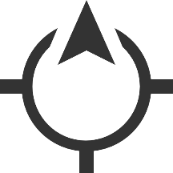 ImagenDescripciónSur ImagenDescripciónImagenDescripciónEste ImagenDescripciónOeste ImagenDescripción